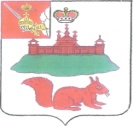 АДМИНИСТРАЦИЯ  КИЧМЕНГСКО-ГОРОДЕЦКОГО МУНИЦИПАЛЬНОГО РАЙОНА  ВОЛОГОДСКОЙ ОБЛАСТИПОСТАНОВЛЕНИЕ                от 24.12.2020    № 1054                    с. Кичменгский ГородокОб условиях приватизацииимущества	  В связи  с признанием аукциона несостоявшимся, в соответствии со  статьей  23 Федерального законом Российской Федерации  от  21.12.2001 года № 178-ФЗ «О  приватизации  государственного  и  муниципального  имущества», решением  Муниципального  Собрания  Кичменгско-Городецкого  муниципального  района  от  03.11.2017  года  № 8  «Об  утверждении  прогнозного плана (программы) приватизации имущества  района на  2018-2020 годы» с изменениями, решением   Муниципального  Собрания  Кичменгско-Городецкого  муниципального  района  от  29.12.2011  года  №  217  «Об  утверждении  правил  подготовки  и  принятия  решений  об  условиях  приватизации  муниципального  имущества» с изменениями, администрация района ПОСТАНОВЛЯЕТ:1. Приватизировать посредством публичного предложения, муниципальное имущество Кичменгско-Городецкого муниципального района Вологодской области,  в  электронной форме в составе одного лота:- здание гаража, назначение: нежилое, кадастровый номер: 35:17:0506002:618, площадь 77,2 кв.м., по адресу: Вологодская область,  Кичменгско-Городецкий район, пос. Югский, ул.Садовая, д.4,- земельный участок, кадастровый номер: 35:17:0506002:1126, площадь 364 кв.м., категория земель: земли населенных пунктов, вид разрешенного использования: для эксплуатации и обслуживания здания гаража, расположенный по адресу: Вологодская область, р-н Кичменгско-Городецкий, п. Югский, ул.Садовая, д.4 (именуемое далее –  имущество).  2. Установить:- цену первоначального предложения в размере начальной цены продажи имущества на аукционе, признанным несостоявшимся – 35 000 (Тридцать пять тысяч)   рублей 00 копеек, без учета НДС, определенную на основании отчета независимого оценщика, составленного в соответствии с законодательством Российской Федерации об оценочной деятельности (отчет № 222 от 24.09.2020 г.);- минимальную цену предложения, по которой может быть продано указанное имущество (цена отсечения) в размере 50 процентов начальной цены несостоявшегося аукциона – 17500 (Семнадцать тысяч пятьсот)  рублей 00 копеек.       Рассрочка  платежа,  за  приобретенное   имущество,      не  предоставляется. 3.Отделу земельно-имущественных отношений администрации  Кичменгско-Городецкого муниципального района  осуществить  приватизацию  данного  имущества  в  срок  до  1 марта   2021  года.4. Настоящее постановление вступает в силу со дня его принятия и  подлежит размещению на официальном сайте  Кичменгско-Городецкого муниципального района, официальном сайте  www.torgi.gov.ru в информационно-телекоммуникационной сети «Интернет»   в течение 10 дней со дня его принятия и  на электронной торговой площадке АО «Единая электронная торговая площадка» www.roseltorg.ru.5. Признать утратившими силу постановление администрации Кичменгско-Городецкого муниципального района от 29.10.2020 г.   №  938  «Об условиях приватизации имущества». Первый заместитель руководителя администрации района                                               О.В.Китаева